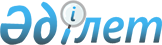 Об образовании избирательных участков на территории Сайрамского района
					
			Утративший силу
			
			
		
					Решение акима Сайрамского района Южно-Казахстанской области от 10 августа 2015 года № 19. Зарегистрировано Департаментом юстиции Южно-Казахстанской области 7 сентября 2015 года № 3331. Утратило силу решением акима Сайрамского района Туркестанской области от 15 ноября 2018 года № 21
      Сноска. Утратило силу решением акима Сайрамского района Туркестанской области от 15.11.2018 № 21 (вводится в действие по истечении десяти календарных дней после дня его первого официяльного опубликования).
      В соответствии с пунктом 1 статьи 23 Конституционного Закона Республики Казахстан от 28 сентября 1995 года "О выборах в Республике Казахстан", пунктом 2 статьи 33 Закона Республики Казахстан от 23 января 2001 года "О местном государственном управлении и самоуправлении в Республике Казахстан" аким Сайрамского района РЕШИЛ:
      1. Образовать избирательные участки на территории Сайрамского района согласно приложению к настоящему решению.
      2. Признать утратившим силу решение акима Сайрамского района от 26 февраля 2015 года № 5 "Об образовании избирательных участков на территории Сайрамского района" (зарегистрировано в Реестре государственной регистрации нормативных правовых актов за № 3063, опубликовано 3 марта 2015 года в газете "Пульс Сайрама").
      3. Контроль за исполнением данного решения возложить на руководителя аппарата акима района Б.Тургынбекова.
      4. Данное решение вводится в действие со дня его первого официального опубликования. 
      "СОГЛАСОВАНО"
      Председатель Сайрамской
      районной территориальной
      избирательной комиссии Т.Керимбеков
      "10" августа 2015 года  Избирательные участки на территории Сайрамского района
      Сноска. Приложение - в редакции решения акима Сайрамского района Южно-Казахстанской области от 30.11.2015 № 21 (вводится в действие со дня его первого официального опубликования).
      Избирательный участок № 578
      Центр: Акбулакский сельский округ, село Акбулак, улица А.Курмантаева, без номера, здание общей средней школы имени А.Курмантаева № 18.
      Границы: село Акбулак полностью.
      Избирательный участок № 581
      Центр: Арысский сельский округ, село Коджакорган, улица Ш.Валиханова, без номера, здание школы-гимназии имени Т.Рустемова № 12.
      Границы: село Коджакорган полностью. 
      Избирательный участок № 582
      Центр: Арысский сельский округ, село Нуржанкорган, улица Инклап, без номера, здание основной средней школы имени М.Анартаева № 62.
      Границы: село Нуржанкорган полностью.
      Избирательный участок № 587
      Центр: Аксукентский сельский округ, село Чапаев, улица Мавланова, без номера, здание основной средней школы имени Айша биби.
      Границы: село Чапаев, улицы Мавланова, А.Батыра, Улугбека, Б.Садыкова, Курмангазы, Юлдашева, Ал-Бухари, Туганбекова, Кажымукана, Ал-Термези, Мукуми, Гуллик, Навои, Хамзы, Кадири полностью, улица С.Рахимова четная сторона дома № 2-72, улица Кыстаубаева четная сторона дома № 76-142, улица Ибн Сина дома № 1-36. 
      Избирательный участок № 588
      Центр: Аксукентский сельский округ, село Аксу, улица Қыстаубаева, дом № 5, здание общей средней школы № 47.
      Границы: село Аксукент, улицы Райымбекова, Зеленая, Оразалиева, Зайнуддинова, Курбенова, Жанарова, Асылбекова и тупик Райымбекова полностью, улица Қыстаубаева четная сторона дома № 2-74, нечетная сторона дома № 1-131, улица Махмудова нечетная сторона дома № 21-115, четная сторона дома № 22-104, улица Момышулы четная сторона дома № 56-142, улица Ибн Сина дома № 37-56. 
      Избирательный участок № 589
      Центр: Аксукентский сельский округ, село Аксу, улица Б.Момышулы, дом № 50, здание общей средней школы имени М.Макатаева.
      Границы: село Аксу, улицы Айтеке би, Чернышевского, Аханова, Рустемова, Бабина полностью, проспект Жибек-жолы четная сторона дома № 2-52, улица Пратова дома № 1-44, улица Абылайхана нечетная сторона дома № 1-51, улица Б.Момышулы дома № 1-55, улица Жумабекова дома № 1-19, улица Махмудова дома № 1-20, улица Абая дома № 1-32. 
      Избирательный участок № 590
      Центр: Аксукентский сельский округ, село Аксу, улица Абылайхана, дом № 71, здание районного дома культуры имени К.Жандарбекова.
      Границы: село Аксу, улицы Амангелди, Мусалиева, Жандарбекова, Саттарханова, Кожанова, Байтурсынова, Вишневецкого полностью, проспект Жибек-жолы нечетная сторона полностью, четная сторона дома № 54-198, улица Абылайхана дома № 68-180а, нечетная сторона дома № 81-251, улица Конаева дома № 1-52, улица Абая дома № 33-152. 
      Избирательный участок № 591
      Центр: Аксукентский сельский округ, село Аксу, улица Абылайхана, дом № 56, здание Учебно-производственного комбината.
      Границы: село Аксу, улицы Толе би, Домалак ана, З.Хусанова, Бекет Батыра, Нурпеисовой и тупики Темир жол, Пратова полностью, улица Абылайхана четная сторона дома № 2-56, улица Казыбек би нечетная сторона дома № 1-73, четная сторона дома № 2-66, улица Пратова нечетная сторона дома № 45-121, четная сторона дома № 46-122, улица Жумабекова нечетная сторона дома № 21-67, четная сторона дома № 20-82. 
      Избирательный участок № 592
      Центр: Аксукентский сельский округ, село Аксу, улица Иманалиева, без номера, здание общей средней школы имени Бабура № 7.
      Границы: село Аксу, улицы Иманалиева-І, Иманалиева-ІІ, Махажанова, М.Шокая, Бабашевой, Толеулы-І, Толеулы-ІІ, Нуртан кажы и тупик Базарный полностью, улица Пратова нечетная сторона дома № 123-189, четная сторона дома № 124-190, улица Казыбек би нечетная сторона дома № 75-105, четная сторона дома № 68-98, улица Жумабекова нечетная сторона дома № 69-121, четная сторона дома № 84-122, улица Спатаева № 1-106, улица Конаева нечетная сторона дома № 51-75, четная сторона дома № 52а-74. 
      Избирательный участок № 593
      Центр: Аксукентский сельский округ, село Аксу, улица Сураншы батыра, без номера, здание общей средней школы № 97.
      Границы: село Аксу, улицы Джамбыла, Беспаева, Бигелди, Аубакирова, Ходжаева, Далбекова, Ералиева, Панфилова, Бимурзаева, Туристов, Орталык, Маликова, Почтовая, Геологическая, Рыскулова, Новая, Геофизическая, Гулдер, Сатпаева, Калдаякова и проезд Тау поностью, Сураншы батыра нечетная сторона дома № 77-117, четная сторона дома № 40-58.
      Избирательный участок № 594
      Центр: Аксукентский сельский округ, село Аксу, улица Рудаки, дом № 40г, здание общей средней школы имени Абылайхана № 93.
      Границы: село Аксу, улицы Бидайшы, Ауезова, Сейфуллина, Фурката, Жангелдина, Г.Муратбаева, Жандосова, Яссави, Наурыз, Алтынайулы, Есембекова, Энергетика, Наметова, Рускулбекова, Оз-Турик, Кун шуак, Валиханова полностью, Карабулакское шоссе полностью, улица Сураншы Батыра нечетная сторона дома № 1-75, четная сторона дома № 2-38, улица Сураншы Батыра многоквартирные дома № 1, 3, 5, 7, 9, 11, 13, 15, 17, 19, 21, 23, 25, 27, 29, улица Б.Шолака нечетная сторона дома № 1-89, четная сторона дома № 2-56, улица Рудаки дома № 76-112, улица М.Жалила нечетная сторона дома № 109-119, четная сторона дома № 104-118. 
      Избирательный участок № 595
      Центр: Аксукентский сельский округ, село Аксу, улица Сураншы Батыра, без номера, здание общей средней школы № 94.
      Границы: село Аксу, улица Сураншы Батыра многоквартирные дома № 4, 6, 8, 10, 12, 16, 18, 26, 28, 30, 32, 34, 36, 38, 40, 42, 44, 46, 48, 50, 52, 54, 58, улица Строителя многоквартирные дома № 2, 4, 6, 8, 10, Карабулакское шоссе многоквартирные дома № 2, 4, 6.
      Избирательный участок № 596
      Центр: Аксукентский сельский округ, село Аксу, улица Шахабидина, без номера, здание основной средней школы имени Б.Наметова № 82.
      Границы: село Аксу, улицы Тлендиева, Абдуллаева, Баластный карьер, Шахабиддина, Котовского, Аскарова, Зиябекова и тупики Абдуллаева, Зиябекова полностью, улица Шахабиддина многоквартирные дома № 69, 71, 73, улица Аскарова многоквартирные дома № 49, 51.
      Избирательный участок № 597
      Центр: Аксукентский сельский округ, село Манкент, улица Курбанова, без номера, здание основной средней школы имени Титова № 61.
      Границы: село Манкент, улицы Молдагуловой, Маметовой, Беруни, Алимжана, Интернациональная, Шаймерденова, Курбанова, Аль-Фараби, Желтоксан, Оспанова, Бабура, А.Темира, Толе би, Заречная, Дачная, Нефтебазы полностью, улица М.Жалила нечетная сторона дома № 1-107, четная сторона № 2-102, улица Рудаки нечетная сторона дома № 1-75, четная сторона дома № 2-74, улица Б.Шолака нечетная сторона дома № 91-125, четная сторона дома № 58-96. 
      Избирательный участок № 987
      Центр: Аксукентский сельский округ, село Аксу, проспект Жибек-жолы, без номера, здание Сайрамского районного управления внутренних дел.
      Границы: село Аксу, проспект Жибек-жолы, без номера, изолятор временного содержания Сайрамского районного управления внутренних дел. 
      Избирательный участок № 1010
      Центр: Аксукентский сельский округ, село Аксу, улица Кыстаубаева, без номера, здание Сарамской районной центральной больницы "Аксукент".
      Границы: Сарамская районная центральная больница "Аксукент".
      Избирательный участок № 1040
      Центр: Аксукентский сельский округ, село Аксу, Карабулакское шоссе, без номера, здание Сайрамского районного противотубуркулезного диспансера.
      Границы: Сайрамский районный противотубуркулезный диспансер. 
      Избирательный участок № 601
      Центр: Жибек-жолынский сельский округ, село Жибек-жолы, улица Женис без номера, здание общей средней школы имени А.Бокейхана.
      Границы: село Жибек-жолы полностью.
      Избирательный участок № 1041
      Центр: Жибек-жолынский сельский округ, село Сикым, улица Мусабекова, дом № 32г, здание общей средней школы имени Амангелды № 47.
      Границы: село Сикым полностью. 
      Избирательный участок № 1042
      Центр: Жибек-жолынский сельский округ, село Машат, улица Школьная, № 3а, здание основной средней школы имени Машат № 80.
      Границы: село Машат полностью. 
      Избирательный участок № 606
      Центр: Кайнарбулакский сельский округ, село Курлык, улица К.Жумабаева, без номера, здание общей средней школы имени Жунисбека Кауалова № 51.
      Границы: село Курлык полностью. 
      Избирательный участок № 607
      Центр: Кайнарбулакский сельский округ, село Чиркино, улица Т.Алжанова, дом № 22, здание общей средней школы имени Мустафи Озтурик № 52.
      Границы: село Чиркино полностью. 
      Избирательный участок № 608
      Центр: Кайнарбулакский сельский округ, село Асиларык, улица Б.Момышулы, дом № 12, здание общей средней школы имени Ш.Валиханова № 49.
      Границы: село Асиларык полностью. 
      Избирательный участок № 609
      Центр: Кайнарбулакский сельский округ, село Касымбек датка, улица С.Сарманова, без номера, здание общей средней школы имени Керим Тленшина № 29.
      Границы: село Касымбек датка, улицы У.Сагындыкулы, Буря Роза, М.Мутали, С.Сейфуллина, С.Сарманова, К.Сатбаева, Т.Токтарова, О.Аширова, К.Жандарбекова, О.Жандосова, Курмангазы, А.Маликова, А.Иманова, Абая, Т.Рыскулова, К.Мусаева, Толе би, А.Бекболатова, М.Рысалды, М.Расилова, Ш.Валиханова, Б.Майлина полностью. 
      Избирательный участок № 611
      Центр: Кайнарбулакский сельский округ, село Таскешу, улица А.Молдагуловой, дом № 15, здание общей средней школы имени Н.Тилендиева № 50.
      Границы: село Таскешу полностью. 
      Избирательный участок № 612
      Центр: Кайнарбулакский сельский округ, село Сарыарык, улица Ы.Шалабаева, без номера, здание малокомплектной основной средней школы имени К.Адебекова № 72.
      Границы: село Сарыарык полностью. 
      Избирательный участок № 613
      Центр: Кайнарбулакский сельский округ, село Касымбек датка, улица А.Зияева дом № 28, здание общей средней школы "Комешбулак" № 67.
      Границы: село Тоган полностью, село Касымбек датка, улицы С.Муханова, Ж.Дуйсебайулы, А.Зияева, К.Тленшина, Новостройки-1, Новостройки-2 полностью. 
      Избирательный участок № 1043
      Центр: Кайнарбулакский сельский округ, село Ошакты, улица Новостройка, без номера, здание малокомплектной общей средней школы имени Курмангазы.
      Границы: село Ошакты полностью. 
      Избирательный участок № 614
      Центр: Қарабулакский сельский округ, село Карабулак, улица Махмуд баба, дом № 38, здание общей средней школы имени Фурката № 42.
      Границы: село Карабулак, улицы Рабочая, А.Яссауи, А.Низамова полностью, улица Махмуд баба дома № 1-143, улица Навои дома № 73-143.
      Избирательный участок № 615
      Центр: Карабулакский селский округ, село Карабулак, улица Далабазар, дом № 18, здание профессонального колледжа имени Конаева № 25.
      Границы: село Карабулак, улицы Ашбулак, Тауелсиздиктин 10 жылдыгы, Элтай баба, Новостройка, Палуан ата, И.Юсупова, Сагинтаева, Ю. Халтаева полностью. Улица Далабазар дома № 1-58. 
      Избирательный участок № 616
      Центр: Карабулакский сельский округ, село Карабулак, улица Сайрам какпа, дом № 91, здание общей средней школы "Карабулак" № 10.
      Границы: село Карабулак, улицы Кайтпас, Гулистон, Г.Гулама полностью, улица А.Болыса дома № 43-94, улица Сайрам какпа нечетная сторона дома № 1-140, четная сторона № 2-117. 
      Избирательный участок № 617
      Центр: Карабулакский сельский округ, село Карабулак, улица Сейфуллина, дом № 19, здание общей средней школы имени Джамбыла № 41.
      Границы: село Карабулак, улицы С.Рахимова, С.Сейфуллина, Алмазар, Достык полностью, улица Шымкент какпа дома № 1-71, улица М.Ауезова дома № 37-67, улица Джамбула дома № 1-55. 
      Избирательный участок № 618
      Центр: Карабулакский селский округ, село Карабулак, улица А.Харазми, без номера, здание общей средней школы № 101.
      Границы: село Карабулак, улицы Харазми, Ибн Сины, Наурыз, Х.Алимжана полностью, улица Шымкент какпа дома № 72-145, улица А.Болыса дома № 95-250. 
      Избирательный участок № 619
      Центр: Карабулакский селский округ, село Карабулак, улица Ахмарова, дом № 82, здание основной средей школы имени Улугбека № 81.
      Границы: село Карабулак, улицы Гайрат, Дзержинского, А.Убайдуллаева, Педагогическая полностью, улицы Джамбула дома № 56-73, М.Ауезова дома № 1-36, Хамза дома № 1-17, Ахмарова дома № 60-178, Т.Рустемова дома № 46-59. 
      Избирательный участок № 620
      Центр: Карабулакский сельский округ, село Карабулак, улица Мукуми, дом № 20, здание общей средней школы имени Хамзы № 77.
      Границы; село Карабулак, улица А.Абдуллы полнстью, улица Абая дома № 1-65, улица Мукуми дома № 1-293, улица Хамзы дома № 44-174. 
      Избирательный участок № 1008
      Центр: Карабулакский сельский округ, село Карабулак, улица Мирза баба, без номера, здание общей средей школы № 100.
      Границы: село Карабулак, улицы Мирза баба, А.Ахуна, Янги абад, Бекнияз ата полнолстью, улица Ахмарова дома № 179-292, улица Мукуми дома № 294-307. 
      Избирательный участок № 1044
      Центр: Карабулакский сельский округ, село Карабулак, улица Далабазар, без номера, здание "Основной средней школы "Далабазар".
      Границы: село Карабулак, улица А.Икрамова полностью, улица Далабазар дома № 59-240. 
      Избирательный участок № 1045
      Центр: Карабулакский сельский округ, село Карабулак, улица Ахунбабаева, без номера, здание общей средней школы "Аксу" № 92.
      Границы: село Карабулак, улицы Жастар, А.Темур, Г.Абдезова, Кадыркул ата, Г.Ташниязова, А.Абдураимова полностью, улица Махмуд баба дома № 144-182, улица Абая дома № 66-80, улица Навои дома № 1-72, улица Ахунбабаева дома № 43-156. 
      Избирательный участок № 1046
      Центр: Карабулакский сельский округ, село Карабулак, улица Беруний, дом № 2, здание общей средней школы имени Хамзы № 3.
      Границы: село Карабулак, улицы Т.Холикулова, Л.Хакима, Беруний, Улукбека, А.Кахара, Жакорган полностью, улица А.Болыса дома № 2-42, улица Т.Рустемова дома № 1-44, улица Ахрамова нечетная сторона дома № 1-13, четная сторона № 2-60, улица Ахунбабаева дома № 1-42, проезд Ахунбабаева дома № 1, 2, 3. 
      Избирательный участок № 1047
      Центр: Карабулакский сельский округ, село Карабулак, улица Т.Садуллаева, без номера, здание основной средней школы № 104.
      Границы: село Карабулак, улицы Т.Садуллаева, Новостройка полностью, улица Сайрам какпа четная сторона № 118-148, нечетная сторона дома № 141-187. 
      Избирательный участок № 1048
      Центр: Карабулакский сельский округ, село Карабулак, улица Элтай баба, без номера, здание Сайрамской районной больницы "Карабулак".
      Границы: Сайрамская районная больница "Карабулак". 
      Избирательный участок № 621
      Центр: Карамуртский сельский округ, село Карамурт, улица Х.Нигмаджанова, дом № 113, здание общей средей школы № 37.
      Границы: село Карамурт, улицы Х.Нигмаджанова, М.Шерметова полностью. 
      Избирательный участок № 622
      Центр: Карамуртский сельский округ, село Карамурт, улица А.Моминжанова, без номера, здание общей средней школы имени С.Кирова № 6.
      Границы: село Карамурт, улицы А.Моминжанова, А.Сайипназарова, С.Юлдашева, А.Расулметова, Етти момо, Шайхзады, С.Мусаева, Братья Полатовых полностью. 
      Избирательный участок № 623
      Центр: Карамуртский сельский округ, село Карамурт, улица Джамбула, без номера, здание общей средней школы имени Ю.Гагарина № 56.
      Границы: село Карамурт, улицы Жаныс баба, Джамбула, Ш.Мирзалиева, Сайрамская, М.Эштаева, Р.Досметова, Абая, Ф.Орынбаева, Т.Канглиева, Софиханова полностью, улица Мухиддинова дома № 4-89. 
      Избирательный участок № 624
      Центр: Карамуртский сельский округ, село Низамабад, улица Уста Хидир, без номера, здание общей средней школы имени И.Панфилова № 57.
      Границы: село Низамабад, улицы Низамабад, Уста Хидир, Ф.Абдурахманова, С.Жораева, Р.Нематуллаева полностью, улица Мухиддинова дома № 91-156.
      Избирательный участок № 625
      Центр: Карасуский сельский округ, село Карасу, улица Жибек-жолы, дом № 104, здание общей средней школы имени М.Сапарбаева № 14. 
      Границы: село Карасу, улицы К.Байсейтова, Алатау, Сатпаева, Ескендира, Мирная, Комарова, Мичурина, Курмангазы, Тургенбаева, Джамбыла, Молдагуловой, Ал-Фараби, Ибрагимова, Матросова, Бейсенбаева, Кун шуак, Акниет, Наурыз, Мереке, Кулагер, Б.Майлина полностью, улица Жибек-жолы дома № 113-268, улица Жубанова дома № 1-32.
      Избирательный участок № 626
      Центр: Карасуский сельский округ, село Карасу, улица Жибек-жолы, дом № 102, здание общей средней школы имени А.Байтурсынова № 83. 
      Границы: село Карасу, улицы Жандосова, Жангелдина, Абылайхана, Байтурсынова, Маяковского, С.Головко, Сапарбаева, Панфилова, Саттарханова, Суворова, Рахимова, Фазаева, Сейфуллина, Оразалиева, Крупской, Ворашилова, Бирлик, Тунгышбаева, Толе би, Иманова, Ауезова, Татимбета полностью, улица Жибек-жолы дома № 1-110.
      Избирательный участок № 628
      Центр: Карасуский сельский округ, село Акбай, улица Хамзы, дом № 14-а, здание общей средней школы "Акбай" № 28. 
      Границы: село Акбай полностью, село Карасу, улицы Калинина, Шапагат, Арай, Актилек, Кендала, Жарастык, Куаныш, Жастар, Мамыр, Салауат, Астана, Табигат, Тауелсиздик, Достар, Молшылык, Дирмен, Бидайшы, Отан, А.Аскарова полностью, улица Жубанова дома № 33-93.
      Избирательный участок № 1049
      Центр: Карамуртский сельский округ, село Карамурт, улица А.Моминжанова, дом № 5, здание "школы-гимназии № 1".
      Границы: село Карамурт, улицы Цветочная, А.Навои, Хамзы, Мехнат, Г.Гулама полностью. 
      Избирательный участок № 629
      Центр: Карасуский сельский округ, село Ынтымак, улица Ы.Алтынсарина, без номера, здание общей средней школы имени М.Махажанова № 24.
      Границы: села Ынтымак, Береке полностью.
      Избирательный участок № 1009
      Центр: Карасуский сельский округ, село Акбастау, улица Е.Табирова, дом № 83, здание общей средней школы имени Н.Шойынбаева № 33.
      Границы: село Акбастау полностью. 
      Избирательный участок № 1050
      Центр: Карасуский сельский округ, село Айтеке би, улица Ш.Уалиханова, без номера, здание основной средней школы имени Сырым Датулы № 68.
      Границы: село Айтеке би полностью. 
      Избирательный участок № 1051
      Центр: Карасуский сельский округ, село Бескепе, улица А.Молдагуловой, без номера, здание "основной средней школы имени "Бес-кепе" № 69.
      Границы: село Бескепе, Жаңатурмыс полностью. 
      Избирательный участок № 633
      Центр: Кутарысский сельский округ, село Кутарыс, улица Абая, без номера, здание общей средней школы имени Ыбырай Алтынсарина № 30.
      Границы: села Кутарыс полностью. 
      Избирательный участок № 634
      Центр: Кутарысский сельский округ, село Акарыс, улица Тажитаева, без номера, здание общей средней школы имени Байдибека № 31.
      Границы: село Акарыс полностью. 
      Избирательный участок № 982
      Центр: Кутарысский сельский округ, село Оймауыт, улица Джамбула, без номера, здание малокомплектной общей средней школы имени Толе би.
      Границы: село Оймауыт полностью.
      Избирательный участок № 1052
      Центр: Кутарысский сельский округ, село Кызылжар, улица Б.Момышулы, без номера, здание "малокомплектной начальной школы "Кызыл жар".
      Границы: село Қызылжар полностью. 
      Избирательный участок № 635
      Центр: Колкентский сельский округ, село Аксуабад, улица Т.Рустемова, дом № 9, здание общей средней школы имени М.Кашкари.
      Границы: село Аксуабад полностью. 
      Избирательный участок № 636
      Центр: Колкентский сельский округ, село Колкент, улица Туркестанская, дом № 61, здание общей средней школы имени А.Наваи № 13.
      Границы: село Колкент, улицы З.Шадиева, Ленин жолы, Шымкент, Фрунзе, Адахам, Аксу, А.Болыса, Ибн Сины полностью, улица Бабура нечетная сторона дома № 1-27, улица Туркестанская дома № 10-95, улица Наваи дома № 12-109, участки Жантақсай-1, Жантақсай-2 полностью. 
      Избирательный участок № 637
      Центр: Колкентский сельский округ, село М.Оразалиева, улица Абая, дом № 26, здание общей средней школы имени М.Оразалиева № 41.
      Границы: село М.Оразалиева полностью. 
      Избирательный участок № 638
      Центр: Колкентский сельский округ, село Ханкорган, улица Ш.Валиханова, дом № 56, здание общей средней школы "Мадани" № 44.
      Границы: села Ханкорган, Жанатурмыс полностью. 
      Избирательный участок № 983
      Центр: Колкентский сельский округ, село Теспе, улица К.Жандарбекова, без номера, здание основной средней школы имени К.Жандарбекова № 59.
      Границы: село Теспе полностью. 
      Избирательный участок № 988
      Центр: Колкентский сельский округ, село Косбулак, улица Пахтазарибдар, без номера, здание общей средней школы имени К.Сатбаева № 63.
      Границы: село Косбулак полностью. 
      Избирательный участок № 1007
      Центр: Колкентский сельский округ, село Колкент, улица Ленин жолы, без номера, здание общей средней школы № 96.
      Границы: село Колкент, улицы Х.Алимжана, М.Абдулазиза, Алмазар полностью, улица Бабура четная сторона дома № 2-28, улица Туркестанская дома № 1-9, улица Наваи дома № 1-11, участок Жантаксай полностью. 
      Избирательный участок № 1053
      Центр: Колкентский сельский округ, село Шапырашты, улица Актан ата, дом № 19, здание малокомплектной общей средней школы имени Карасай батыра № 71.
      Границы: село Шапырашты полностью. 
      Избирательный участок № 1054
      Центр: Колкентский сельский округ, село Колкент, улица Туркестанская, без номера, здание общей средней школы имени Абдирашида Музрапова № 65.
      Границы: село Колкент, участок Космола полностью, улица Туркестанская, дома № 96-190.
      Избирательный участок № 639
      Центр: Манкентский сельский округ, село Манкент, улица Карабаева, без номера, здание общей средней школы "1-Мая" № 45.
      Границы: село Манкент, улицы О.Курбаналиева, Алма-аты, 1-Мая, Улугбека, И.Эргешова, А.Карабаева, Гулам ата, Х.Ходжаева полностью. 
      Избирательный участок № 640
      Центр: Манкентский сельский округ, село Манкент, улица Бирлик, без номера, здание общей средней школы имени Ш.Рашидова № 64.
      Границы: село Манкент, улицы Фурката, Б.Наметова, Бирлик, И.Эргешова полностью, улица Кайрагаш дома № 103-139, улица К.Шерова дома № 1-18. 
      Избирательный участок № 641
      Центр: Манкентский сельский округ, село Манкент, улица Курбаналиева, без номера, здание общей средней школы имени С.Рахимова.
      Границы: село Манкент, улицы Беруни, Р. Ташева, Жалал ата, Акрамова полностью, улица Кайрагаш дома № 1-102, улица О.Курбаналиева дома № 46-81.
      Избирательный участок № 642
      Центр: Манкентский сельский округ, село Манкент, улица Парча-об, без номера, здание общей средней школы "Манкент" № 11.
      Границы: село Манкент, улицы Ахунбабаева, Аликулова, А.Кадири, С.Анарова, Ал-Харазми, Смолякова, Х.Ташева, Н.Юлдашева, Парча-об полностью, улица К.Шерова дома № 19-103. 
      Избирательный участок № 643
      Центр: Манкентский сельский округ, село Манкент, улица Сайрам жолы, без номера, здание общей средней школы имени Ибрагим Ата.
      Границы: село Манкент, улицы Янги-хаят, А.Темура, О.Қурбанова полностью, улица Сайрам жолы дома № 55-155, улица Абая нечетная сторона полностью, улица Набережная дома № 1-95.
      Избирательный участок № 644
      Центр: Манкентский сельский округ, село Аккала, улица Гумалова, без номера, здание общей средней школы "Аккала" № 27.
      Границы: село Аккала полностью, село Манкент, улица Бескорган полностью. 
      Избирательный участок № 986
      Центр: Манкентский сельский округ, село Манкент, улица Набережная, без номера, здание основной средней школы "Айнабулак".
      Границы: село Манкент, улица Карауыл тобе полностью, улица Набережная дома № 96-181. 
      Избирательный участок № 1055
      Центр: Манкентский сельский округ, село Манкент, улица Парча-об, без номера, здание Манкентского сельского дома культуры.
      Границы: село Манкент, улицы А.Имамадиева, Абдигапирова, Жамал апа, А.Навои, Янги-Шахар, С.Рахимова, Достык полностью, улица Сайрам жолы дома № 1-54, улица О.Курбаналиева дома № 1-45. 
      Избирательный участок № 1056
      Центр: Манкентский сельский округ, село Манкент, улица Абдукадирова, без номера, здание "начальной школы "Жон-арык".
      Границы: село Манкент, улицы Абдукадирова, Ибн сино полностью, улица Кыстаубаева четная сторона дома № 1-70.
					© 2012. РГП на ПХВ «Институт законодательства и правовой информации Республики Казахстан» Министерства юстиции Республики Казахстан
				
      Аким района

В.Кайназаров
Приложение к решению
акима Сайрамского района
от 10 августа 2015 года № 19